South SudanSouth SudanSouth SudanSouth SudanJuly 2025July 2025July 2025July 2025MondayTuesdayWednesdayThursdayFridaySaturdaySunday12345678910111213Mother’s DayIndependence Day141516171819202122232425262728293031Martyrs DayNOTES: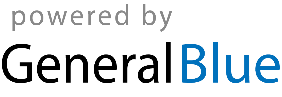 